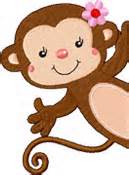 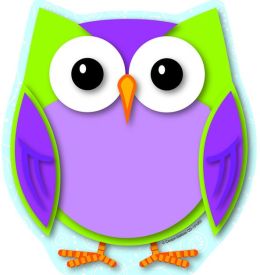 ^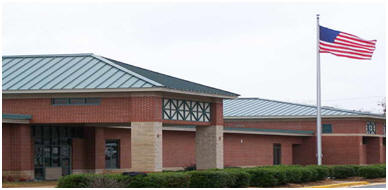 